




ASAS Fellowship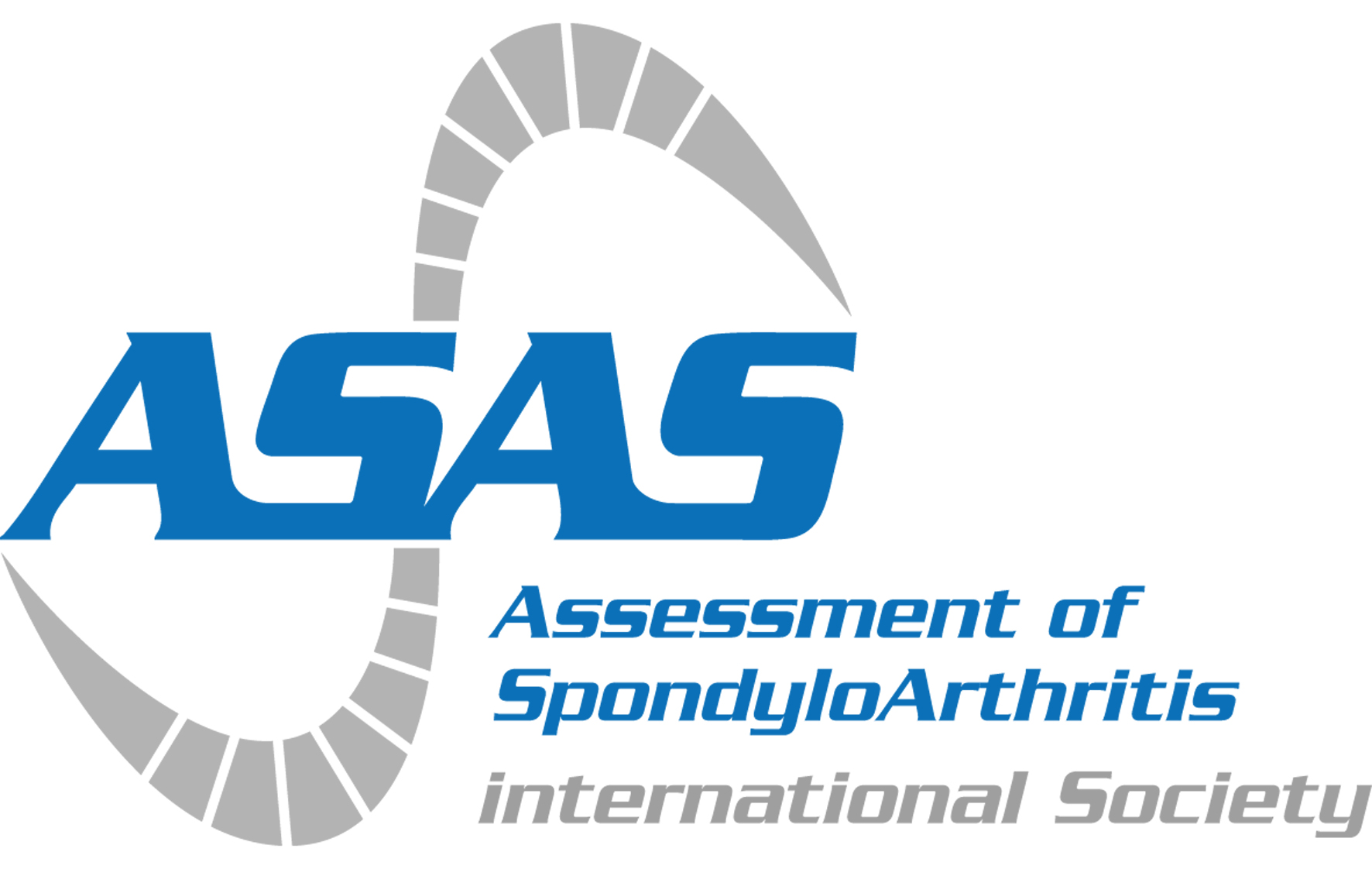 application form

This application is not open to ASAS membersPart 1. To be completed by the applicantPart 2. To be completed by the applicant and the mentor at the chosen institutionPart 3A. To be completed by the mentor in the chosen institutionPart 3B: Only to be completed by the legal head of department if the mentor mentioned above is not the legal head of departmentPlease send the completed and signed form to ‘mail@asas-group.org’. In addition, please also send the following documents: letters of recommendation from 2 mentors (not the mentor from the host institution, can be non-ASAS members), applicant CV and host mentor CV.Name (in full, surname first):Date of birth:Name and address of the institution you currently work at, as well as your contact information:Home address:Phone:E-mail:Nationality:Date of submission:Qualifications:Provide information about your medical education, residencies, training etc.Current status/position:Provide information about your current clinical and/or scientific workAre you currently receiving personal (financial) compensation in the context of a PhD programme?Yes _____                      No _____Research experience: Provide information that reflects your interest in the field of spondyloarthritisOther fellowships you have received:Note N.A. if you have notPublications: Include abstracts, poster/oral presentations, publications (including those that are in press)Name of the ASAS institution where you will do your fellowship:Name of your mentor in this institution (this should be an ASAS member):Name of the research project that you will undertake:Start and end dates of the project:State briefly your career intentions:Personal statement of motivation:State the names of two mentors (not the fellowship host, can be non-ASAS members) who can attest to your interest and commitment to SpA and provide letters of support (these shall be provided separately and not embedded in the application form):Executive project summary: Provide a structured summary with background, aims, patients and methods, and expectations Goal or hypothesis: Provide information about the main and secondary aims of your proposed projectGlobal work plan for the entire project: Provide information about study design, study population (if appropriate) with in- and exclusion criteria, outcome measures or tests/assays, analyses to be performed, statistical power considerations, milestones and timelines, and expected end product.Interest for ASAS: Provide information that clarifies why this project should be performed as an ASAS-funded project. Provide also information that clarifies why patients with spondyloarthritis may benefit from this project Applicant’s name:Please give your comments on the applicant’s scientific ability and suitability for the ASAS Fellowship. Please also include any other points you consider would be helpful. Provide information that will help us in judging why this applicant will be an asset for research in the field of spondyloarthritisName of the mentor:Is the mentor an associate or a full ASAS member?Mentor’s office address:Phone:E-mail:Date:I herewith declare that I have designed this proposal together with the applicant, that I agree with it, that I agree with the applicant’s candidacy, and that I accept the applicant coming to my institution/department for the intended period of the fellowship. I also declare that the funding will be used only to support travel, accommodation and livings costs of the fellow.I herewith declare that I have designed this proposal together with the applicant, that I agree with it, that I agree with the applicant’s candidacy, and that I accept the applicant coming to my institution/department for the intended period of the fellowship. I also declare that the funding will be used only to support travel, accommodation and livings costs of the fellow.Mentor’s signature:Name of the head of department:Phone:E-mail:Date:
I herewith declare that I have taken notice of this project proposal, that I agree with it, and that I accept the applicant coming to my institution/department for the intended period of the fellowship  

I herewith declare that I have taken notice of this project proposal, that I agree with it, and that I accept the applicant coming to my institution/department for the intended period of the fellowship  
Signature: